Exploring Financial Identity through English 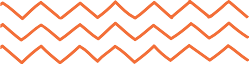 Advertising – how does it capture us?Advertisers purposefully craft ads for their chosen audience. What are the key features of an ad that connect with an audience and elicit a response? How is language used to engage a chosen audience? About this resourceThis resource supports learners to investigate             the key features of an ad and how it affects New Zealanders.View the Level 4 and 5 achievement objectives related to this learning experience here. 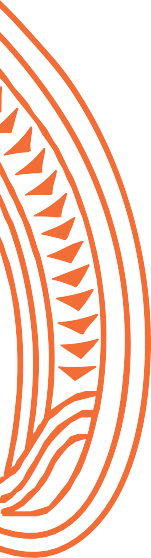 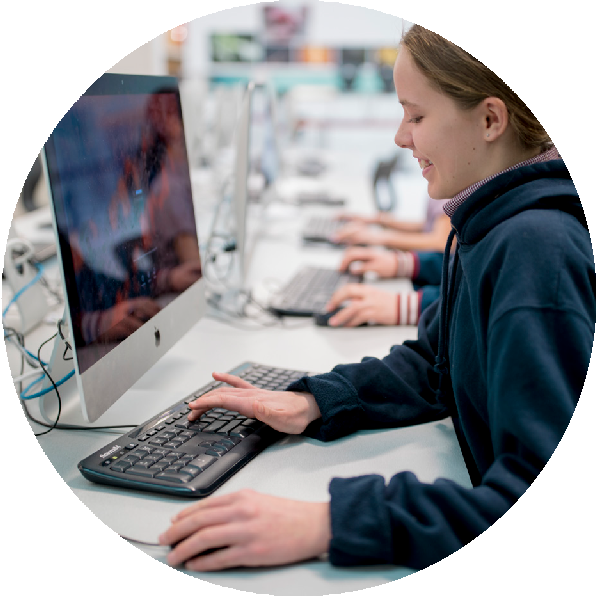 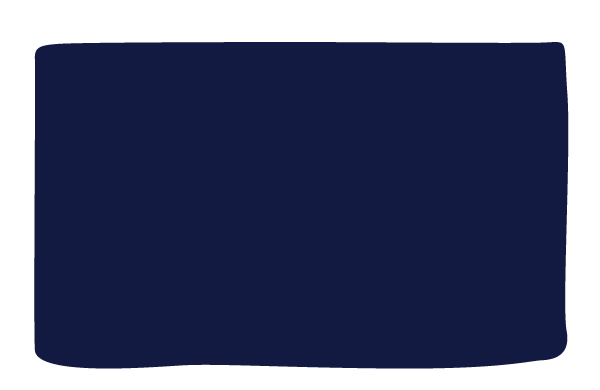 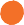 SOLO taxonomyThe learning experiences in this resource are aligned to SOLO Taxonomy to ensure cohesiveness, constructive alignment and cognitive stretch for all learners. This gives                    you choices throughout the learning process.Sorted themes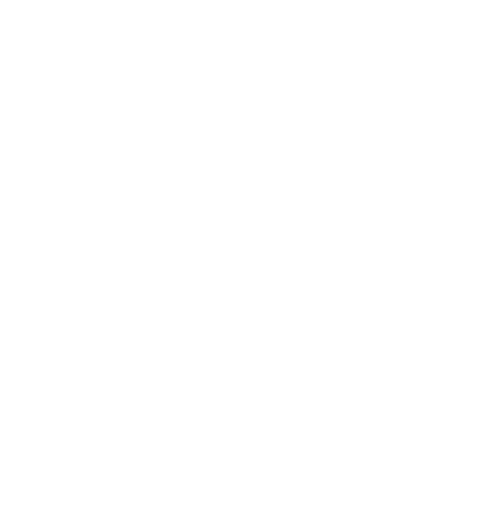 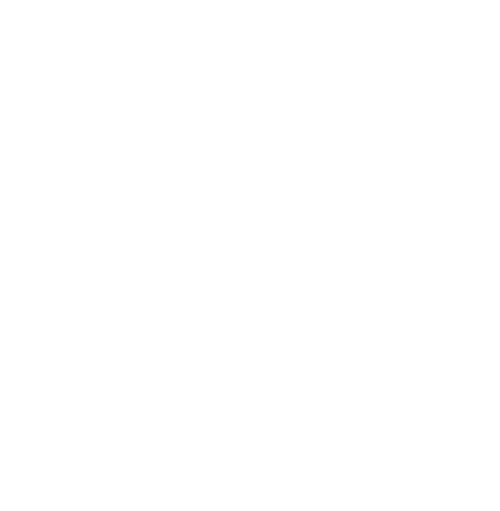 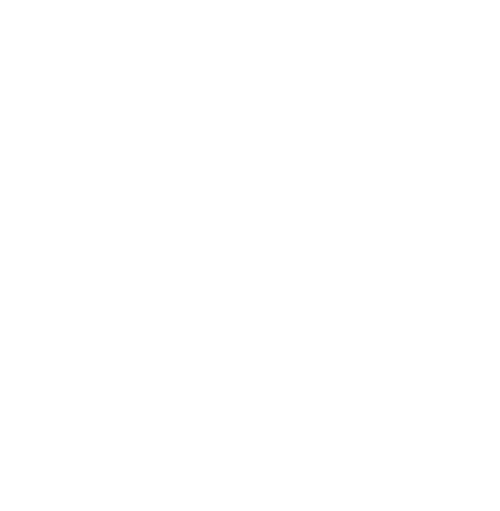 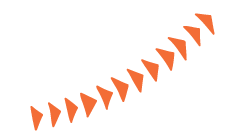    Learning experiences   Learning experiences continued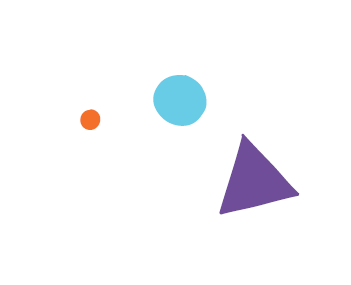             Need it/Know it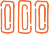           Think It/Link it 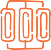           Extend it/Defend it 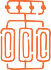 Make connections to what you aready know. This is the starting point for new learning.Link your ideas and make connections to build new knowledge and understandings. Learn about the perspective and insights of others.Extend your learning by applying it to new contexts. Find evidence, validate sources, summarise your thinking and present your findings to clarify.    Need it/Know it      Think it/Link it      Extend it/Defend it Read and discuss Future Brief 3. Describe the purpose of ads. List different ways that advertisers reach people. View this slide presentation for an overview of the features used in static images. Watch six brand lessons from the Kardashians and write down useful marketing tips. Read Kim Kardashian Has 3 Things to Teach us about Brand Strategy. Identify what brand intruders are. Collect a range of advertisements, for example, ads for: shoes clothes magazines sports equipment toys food beauty products banks. View the top ten NZ ads ever made and identify similarities and differences. Explain why these ads are so popular. As a class, select a group of ads. Working in a group of four, choose four ads.  Critique the ads based on their: use of colour use of shape composition language tone mood audience appeal. Give each ad a score for each feature listed above and identify the top ranked ad.  Advertising competition Imagine that you are the brand manager of a company. Your aim is to grow your customer base to include 14–16 year olds. Choose an innovative product that will appeal to teenagers. This product could be an item of technology, fashion or food or an app. Design an advertising campaign that will appeal to your target audience (14-16 year olds). Present your campaign to your class.    Need it/Know it      Think it/Link it      Extend it/Defend it Discuss the features of the ads, including:  the use of colour, including the colours used, cultural associations with colour,  shapes around graphics and the text the amount of white space 
In your analysis, think about: the target audience of different advertisements the values or attitudes that the advertisements represent or appeal to the emotions the advertisements create. Working in a group, evaluate the effectiveness of targeting teenagers using these forms of advertising: billboards television ads ads on YouTube text messages magazines street posters Facebook or other social media platforms.  Read The Jelly Nail Craze, an article about how Kylie Jenner kick started a craze for jelly nails. Explain how her digital posts become viral and set trends.  